SHADY OAK CHRISTIAN SCHOOL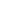 2024 WORLD OF WONDER SUMMER CAMPOpen to ages 3-7.  Students will enjoy a STEAM curriculum and activities geared to each sessions theme and endless play on our nature-based playground. Some themes will have in house Field Trips or special guest speakers.Early Care is available  7:30 am-8:00 am for no additional charge.Please check the session box, and CIRCLE the # of days & pick up time preferred from the offerings below:Session 1: June 3rd - 14th – Castles, Dragons, Kings & Queens   (3 day to 1pm	3 day to 3pm	3 day to 5pm	5 day to 1pm	5 day to 3pm	5 day to 5pm)Session 2: June 17th - 28th -- Whacky Science(3 day to 1pm	3 day to 3pm	3 day to 5pm	5 day to 1pm	5 day to 3pm	5 day to 5pm)Session 3: July 1st – 12th  – Cooking Connections (this session will observe the 4th holiday on 7/4-5)(3 day to 1pm	3 day to 3pm	3 day to 5pm	5 day to 1pm	5 day to 3pm	5 day to 5pm)Session 4: July 15th – 26th – Christmas in July (3 day to 1pm	3 day to 3pm	3 day to 5pm	5 day to 1pm	5 day to 3pm	5 day to 5pm)Session 5: July 29th  – August 9th  – Jurassic Exploration (3 day to 1pm	3 day to 3pm	3 day to 5pm	5 day to 1pm	5 day to 3pm	5 day to 5pm)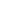 Child’s Name: 		Age:        Sex: 		DOB:			 Parent/Guardian Name: __________________________ Phone #: 			 Parent/Guardian Name : __________________________Phone #:  			 Home Address: 							  Primary Email Address: 								 Alternative Emergency Contact: 				Phone # 			  Relationship to child: 			Submit this form and registration fee at the time of sign up. See back for details (OVER) —>WOW Camp InformationRegistration Fee: We require a registration fee at the time of enrollment.  The registration fee is $40 for 1 student families, and $45 for multiple student families.  Tuition: for each session your child is attending is due on or before the first day of the session.  Tuition will not be prorated for missed days. Pick your session(s) carefully as there are no refunds. No partial payments for sessions will be accommodated.NOTE: Summer camp registration requires completed medical form, notarized emergency form, media release form and a separate registration form for new students to Shady Oak, to be turned in BEFORE your child may attend. (No exceptions will be made.)Ages: Children almost 3 (If enrolled at Shady Oak for Fall 2024), otherwise 3 years – 7 years old. ALL CHILDREN MUST BE POTTY TRAINED.What to bring: Water bottle, morning snack & lunch that needs no refrigeration. Change of clothes foryounger children. Campers that will stay until 3pm will need to bring a small blanket for nap mats.Hours & Days:Session Rates:8:00 am-1:00 pm 3 days (M,W,F)$ 270.00(2 week session)8:00 am-3:00 pm 3 days (M,W,F)$ 345.00(2 week session)8:00 am-5:00 pm 3 days (M,W,F)$ 400.00(2 week session)8:00 am-1:00 pm 5 days (M,T,W,TH,F)$ 410.00(2 week session)8:00 am-3:00 pm 5 days (M,T,W,TH,F)$ 510.00(2 week session)8:00 am-5:00 pm 5 days (M,T,W,TH,F)$ 560.00(2 week session)